«Είμαστε και οι δυό εγγόνια της Λοζάνης»	Την περίοδο Νοεμβρίου- Δεκεμβρίου 2022, με τις μαθήτριες/-τές του Γ2, στο πλαίσιο του Προγράμματος «Αντανακλάσεις  του τραύματος της προσφυγιάς στους απογόνους των προσφύγων του 1922, στον συνοικισμό Δυτικής Παραλίας», ασχοληθήκαμε με τη Σύμβαση Ανταλλαγής Πληθυσμών της Λοζάνης. Διαβάσαμε λογοτεχνικά έργα και graphic novel, παρακολουθήσαμε ντοκιμαντέρ, ακούσαμε μουσική και από τις δυο πλευρές του Αιγαίου, γράψαμε σενάρια ζωής και υποδυθήκαμε πρόσφυγες. Τέλος, οι μαθητές/τριες έφτιαξαν ένα κολάζ με βάση τον χάρτη της Ελλάδας. Κόλλησαν επάνω φωτογραφίες μουσουλμάνων και χριστιανών προσφύγων του 1922-23, καθώς και φωτογραφίες σύγχρονων προσφύγων που προσπαθούν να περάσουν το Αιγαίο. Ήθελαν να δείξουν πως οι κακουχίες και η απόγνωση των προσφύγων δεν έχει θρησκευτική ή εθνική ταυτότητα και τότε και τώρα. Επίσης φιλοτέχνησαν μια εικαστική αναπαράσταση των τελευταίων λόγων του βιβλίου της Β. Μαυρίδου που διαβάσαμε στην τάξη. Η κεντρική ηρωίδα του βιβλίου είναι μια κούκλα, η Μελέκ. Το βιβλίο κλείνει ως εξής: «Η Μελέκ ένωσε δυο οικογένειες, δυο λαούς, δυο χώρες γειτονικές μα ξένες.»  Σε ένα στεφάνι εφάρμοσαν λεπτομέρεια από τον χάρτη του Αιγαίου και επάνω του τοποθέτησαν μια κούκλα, πλεγμένη από τα χέρια (!!!!) της μαθήτριας Πέγκυς Μάλαμα.								Κλεοπάτρα Σκαλτσά								      Φιλόλογος 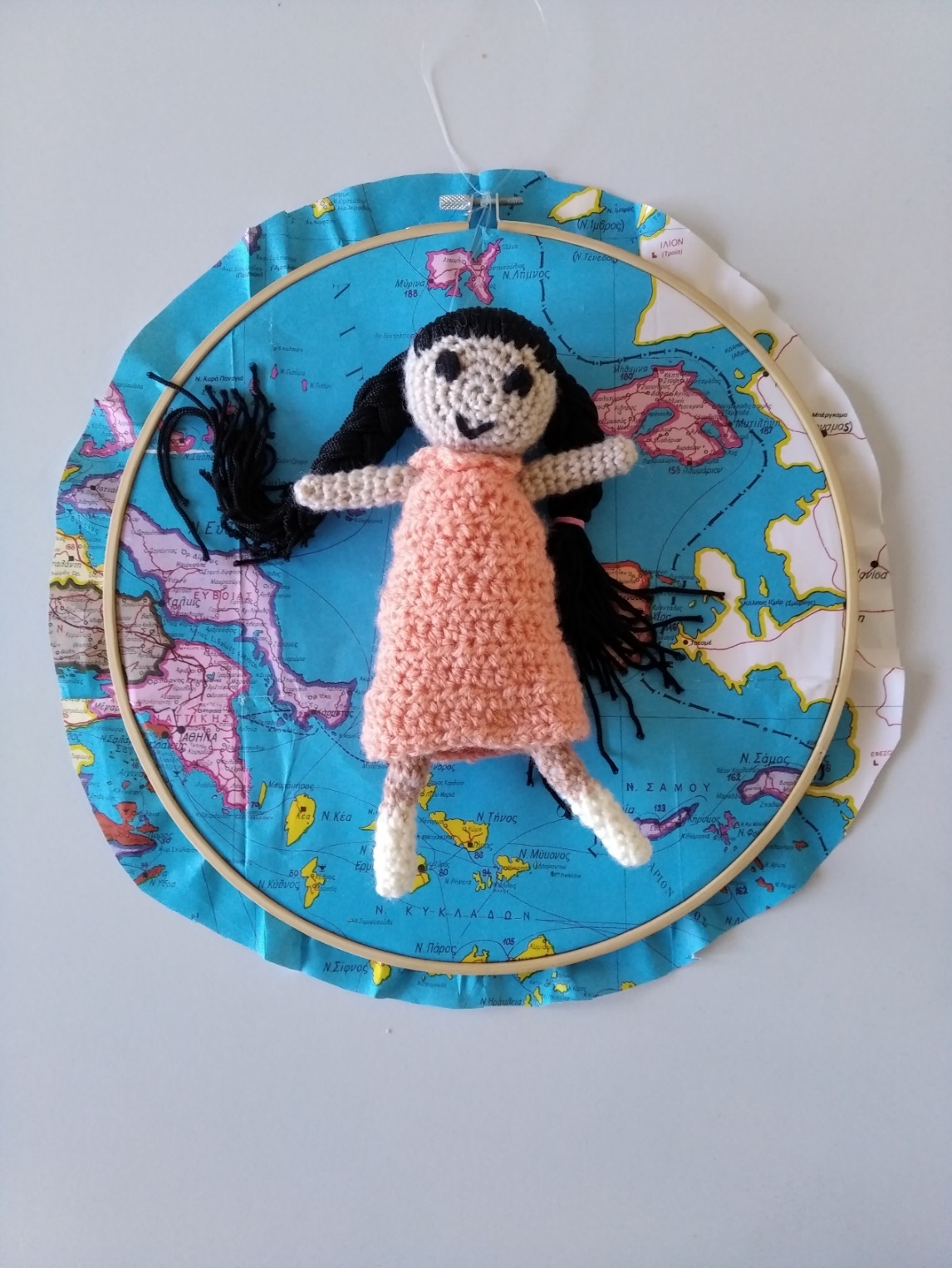 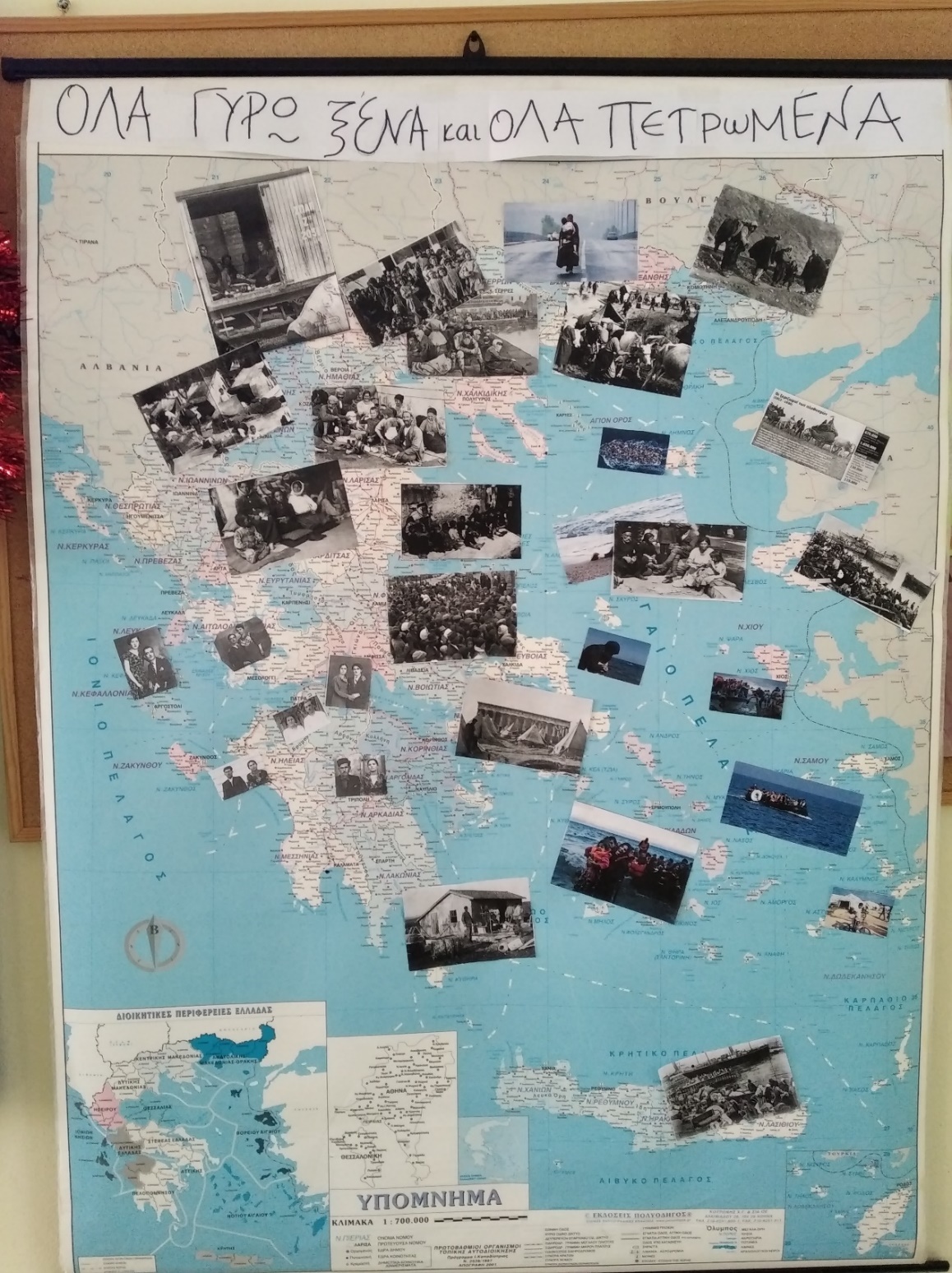 